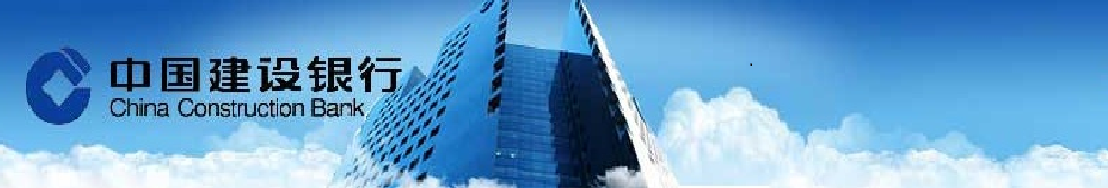 美國12月消費者信心攀升至逾15年高位，因在特朗普11月當選總統以來，美國民眾看到，企業狀況進一步增強，股價上漲，就業市場進一步改善。儘管特朗普當選後，美國借貸成本攀升，可能阻礙房價持續上漲，但10月房價繼續穩步反彈。世界大型企業研究會公佈，12月消費者信心指數為113.7 ，預估為109.0，11月經修正後為109.4 ，前值為107.1。據三位元知情消息人士透露，義大利政府將可能注資約65億歐元(67.9億美元)救助西雅那銀行。另有20-23億歐元將來自機構投資者所持次級債的轉換。外匯市場    台幣兌美元週二連九日收跌，續創近半年新低。由於國際美元續強，加上盤面有壽險及外資的美元買盤急待消化，令台幣貶勢難歇靠向32.300，惟年底出口商拋匯賣需仍在，稍有緩和台幣跌幅。隨著壽險買匯需求增溫，短線台幣恐難止跌轉升，預期壽險業美元買氣不會只是一兩天而已，並推估出口商將轉趨惜售而高掛美元賣價，致近期看弱台幣現貨的氣氛較濃。預計今日台幣兌美元區間將落在32.200-32.350。貨幣市場    臺灣銀行間短率週二穩中趨跌。央行1月標售定存單額度大減的效應，讓年底縱有國庫大額借款、銀行開始提領新鈔等緊縮因素都無法影響，這使得拆款、短票利率均出現鬆動。受到聖誕假期影響，人民幣市場交易清淡，無隔夜市場交易。債券市場    週二美國公布房價與消費信心表現強勁，12月諮商會消費信心指數由109.4增加至113.7，高於市場預估109，數據強勁也帶動利率走揚，終場美債10年期利率上揚2.2bps收2.560%；30年期利率上揚2bps收3.133%，今日市場關注11月成屋待完成銷售，短線年底前市場交投維持清淡，預估震盪整理走勢不變，10年券區間2.50%~2.60%。期貨市場    週二離岸人民幣小幅走貶，最低貶破6.96。市場仍受耶誕假期影響流動性不佳，年底前人民幣變化不大，區間維持在6.94-6.97。離岸人民幣換匯點變化不大，一個月580(+20)，一年3125(+25)。期貨週二成交800口，成交約當金額0.31億美金，留倉口數5226口，約當留倉金額1.63億美金。Economic Data免責聲明本研究報告僅供本公司特定客戶參考。客戶進行投資決策時，應審慎考量本身之需求、投資風險及風險承壓度，並就投資結果自行負責，本公司不作任何獲利保證，亦不就投資損害負任何法律責任。本研究報告內容取材自本公司認可之來源，但不保證其完整性及精確性、該報告所載財務資料、預估及意見，係本公司於特定日期就現有資訊所作之專業判斷，嗣後變更時，本公司將不做預告或更新；本研究報告內容僅供參考，未盡完善之處，本公司恕不負責。除經本公司同意，不得將本研究報告內容複製、轉載或以其他方式提供予其他第三人。FXLastHighLowUSD/TWD32.28132.28732.19USD/CNY6.9526.95816.9455USD/CNH6.9586.96336.9494USD/JPY117.43117.62117.07EUR/USD1.04571.04631.0433AUD/USD0.71850.71970.7173Interest RateInterest RateLastChgTW O/NTW O/N0.19-0.02TAIBOR 3MTAIBOR 3M0.65922-0.00011CNT TAIBOR 3MCNT TAIBOR 3M8.66670.0467CNT TAIBOR 1YCNT TAIBOR 1Y6.21730.0873TW IRS 3YTW IRS 3Y0.9656-0.0053TW IRS 5YTW IRS 5Y1.235-0.005TW 5Y BONDTW 5Y BOND0.9480.103TW 10Y BONDTW 10Y BOND1.2560.0085SHIBOR O/NSHIBOR O/N2.246-0.018SHIBOR 1MSHIBOR 1M3.29450.0103SHIBOR 3MSHIBOR 3M3.25920.008CN 7Y BONDCN 7Y BOND3.177-0.041CN 10Y BONDCN 10Y BOND3.1980.015USD LIBOR O/NUSD LIBOR O/N0.693780.00722USD LIBOR 3MUSD LIBOR 3M0.997060USD 10Y BONDUSD 10Y BOND2.55960.0241USD 30Y BONDUSD 30Y BOND3.1330.0175CommodityCommodityLastChgBRENTBRENT56.09-0.16WTIWTI53.9-0.11GOLDGOLD1138.782.54StockStockLastChgDow JonesDow Jones19945.0411.23NasdaqNasdaq5487.44124.752S&P 500S&P 5002268.885.09DAXDAX11472.2422.31SSEASSEA3261.1131.278HISHIS21574.769.84TAIEXTAIEX9109.2774.87Nikkei 225Nikkei 22519403.0611.36KOSPIKOSPI2042.17-17.35Source: BloombergSource: BloombergSource: BloombergSource: BloombergDate CountryEventPeriodSurveyActualPrior12/27CHIndustrial Profits YoYNov--14.50%9.80%12/27TAMonitoring IndicatorNov--262412/27US標普CoreLogic凱斯席勒20城市(月比)(經季調)Oct0.51%0.63%0.37%12/27US標普CoreLogic凱斯席勒20城市(年比，未經季調)Oct5.03%5.10%5.08%12/27US聯準會里奇蒙分行製造業指數Dec58412/27US達拉斯聯邦製造業展望企業活動指數Dec10.215.510.212/28US成屋待完成銷售 (月比)Nov0.50%--0.10%